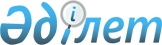 Об утверждении Правил проведения раздельных сходов местного сообщества Буландынского района
					
			Утративший силу
			
			
		
					Решение Буландынского районного маслихата Акмолинской области от 11 апреля 2014 года № 5С-26/2. Зарегистрировано Департаментом юстиции Акмолинской области 13 мая 2014 года № 4179. Утратило силу решением Буландынского районного маслихата Акмолинской области от 23 декабря 2016 года № 6С-8/5      Сноска. Утратило силу решением Буландынского районного маслихата Акмолинской области от 23.12.2016 № 6С-8/5 (вводится в действие со дня официального опубликования).

      Примечание РЦПИ.

      В тексте документа сохранена пунктуация и орфография оригинала.

      В соответствии с пунктом 6 статьи 39-3 Закона Республики Казахстан от 23 января 2001 года "О местном государственном управлении и самоуправлении в Республике Казахстан", с Типовыми правилами проведения раздельных сходов местного сообщества, утвержденными Постановлением Правительства Республики Казахстан 18 октября 2013 года № 1106, Буландынский районный маслихат РЕШИЛ:

      1. Утвердить прилагаемые Правила проведения раздельных сходов местного сообщества Буландынского района.

      2. Настоящее решение вступает в силу со дня государственной регистрации в Департаменте юстиции Акмолинской области и вводится в действие со дня официального опубликования.



      "СОГЛАСОВАНО"

 Правила проведения раздельных сходов местного сообщества Буландынского района      Сноска. По всему тексту в Правилах на русском языке слова "аульных" и "аульного" исключены в соответствии с решением Буландынского районного маслихата Акмолинской области от 11.08.2016 № 6С-5/6 (вводится в действие со дня официального опубликования).

 1. Общие положения      1. Настоящие Правила проведения раздельных сходов местного сообщества Буландынского района (далее – Правила) разработаны в соответствии с пунктом 6 статьи 39-3 Закона Республики Казахстан от 23 января 2001 года "О местном государственном управлении и самоуправлении в Республике Казахстан", а также Типовыми правилами проведения раздельных сходов местного сообщества, утвержденными Постановлением Правительства Республики Казахстан 18 октября 2013 года № 1106 и устанавливают порядок проведения раздельных сходов местного сообщества жителей села, улицы, многоквартирного жилого дома города Макинск, сельских округов Буландынского района.

      2. Раздельный сход местного сообщества жителей села, улицы, многоквартирного жилого дома (далее - раздельный сход) на территории города Макинск, сельских округов Буландынского района созывается и проводится с целью избрания представителей для участия в сходе местного сообщества.

 2. Порядок проведения раздельных сходов      3. Раздельный сход созывается акимом города Макинск, сельского округа.

      Проведение раздельных сходов допускается при наличии положительного решения акима Буландынского района на проведение схода местного сообщества.

      4. О времени, месте созыва раздельных сходов и обсуждаемых вопросах население местного сообщества оповещается не позднее чем за десять календарных дней до дня его проведения через районные газеты "Вести Буланды жаршысы" и "Бұланды таңы".

      5. Проведение раздельного схода в пределах села, улицы, многоквартирного жилого дома организуется акимом города Макинск, сельского округа.

      6. Перед открытием раздельного схода проводится регистрация присутствующих жителей соответствующего округа, села, улицы, многоквартирного жилого дома, имеющих право в нем участвовать.

      7. Раздельный сход открывается акимом города Макинск, сельского округа или уполномоченным им лицом.

      Председателем раздельного схода являются аким города Макинск, сельского округа или уполномоченное им лицо.

      Для оформления протокола раздельного схода открытым голосованием избирается секретарь.

      8. Кандидатуры представителей жителей округа, села, улицы, многоквартирного жилого дома для участия в сходе местного сообщества выдвигаются участниками раздельного схода в количестве 1 % от общего числа избирателей округа, села, улицы, многоквартирного жилого дома на территории города Макинск, сельского округа. Не имеют права участвовать в сходе местного сообщества и на собрании местного сообщества несовершеннолетние лица, лица, признанные судом недееспособными, а также лица, содержащиеся в местах лишения свободы по приговору суда.

      Количество представителей жителей округа, села, улицы, многоквартирного жилого дома для участия в сходе местного сообщества определяется на основе принципа равного представительства.

      9. Голосование проводится открытым способом персонально по каждой кандидатуре. Избранными считаются кандидаты, набравшие наибольшие голоса участников раздельного схода.

      10. На раздельном сходе ведется протокол, который подписывается председателем и секретарем и передается в аппарат акима города Макинск, сельского округа.


					© 2012. РГП на ПХВ «Институт законодательства и правовой информации Республики Казахстан» Министерства юстиции Республики Казахстан
				
      Председатель
26 внеочередной сессии

А.Алдабергенов

      Секретарь
районного маслихата

Ш.Кусаинов

      Аким Буландынского района

М.Балпан
Утверждены решением
Буландынского районного маслихата
от 11 апреля 2014 года № 5С-26/2